GUÍA DE INGLÉS¿QUÉ APRENDEREMOS?¿Qué necesito saber?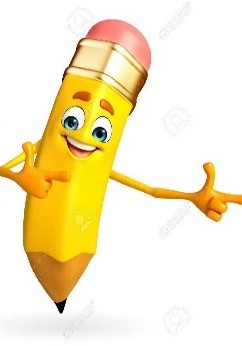 Entonces:Identificar es: Establecer, demostrar o reconocer la identidad de una cosa o persona. Entendemos por animales: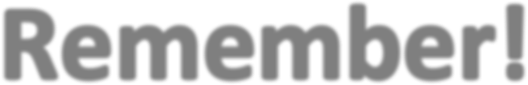 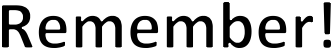 Los números del 1 al 20 son (Numbers 1- 20 are):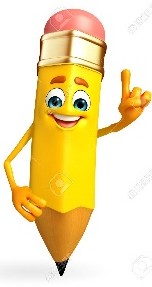 Algunos animales son (Some animals are):Acciones (Actions):I.- Count the objects and write the number and its name. (Cuenta los objetos y luego escribe el número y nombre que corresponda.) Sigue el ejemplo.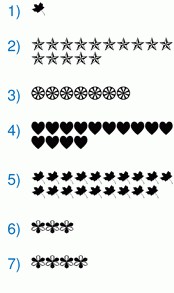 II.- Look at the example and write the name and the action that the animal does. (Observa el ejemplo y luego escribe el nombre y la acción que realiza el animal.)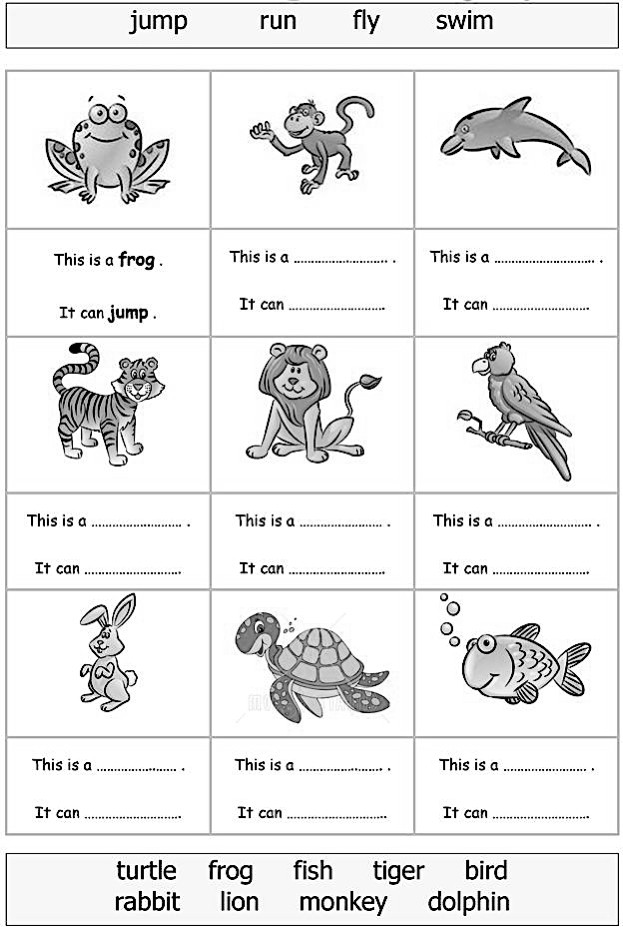 ¿De qué sirve saber los animales y las acciones que hacen en inglés?REMEMBER!!: *Enviar foto de la guia desarrollada al whatsapp del curso y archivar en TU cuaderno de inglés.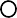 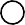 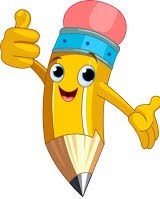 Autoevaluaciòn o Reflexión personal sobre la actividad:1.- ¿Qué fue lo más difícil de este trabajo? ¿Por qué?…………………………………………………………………………………………………………………..Name:Grade: 2°ADate: semana N° 7Objetivo (s):	OA8 Leer y aplicar estrategias para apoyar la comprensión; por ejemplo:hacer predicciones, • establecer relaciones con conocimientos previos • relacionar el textocon las imágenes que lo acompañan • releer o leer a otros en voz alta, dibujar o recontar con ayuda.Contenidos: Animalesy acciones en inglés.Objetivo de la semana: Relacionan imagen con contenido de texto.Habilidad: Identificar distintas caracteristicas de un animal.ENGLISHSPANISHFlyVolarWalkCaminarRunCorrerCrawlArrastrarJumpSaltarSwimNadarClimbTrepar